Tuesday 23rd February 2021To identify vehicles and describe them using adjectives.How many vehicles can you name?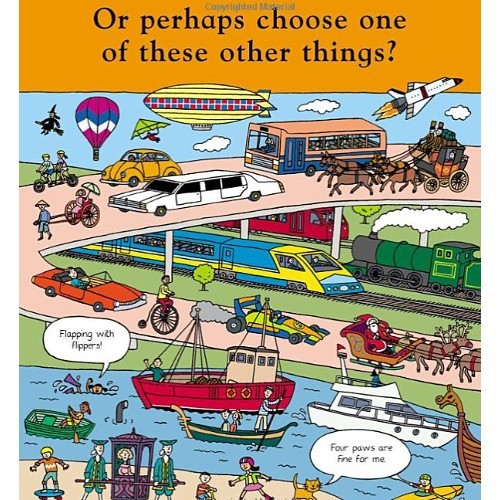 AdjectiveVehicle